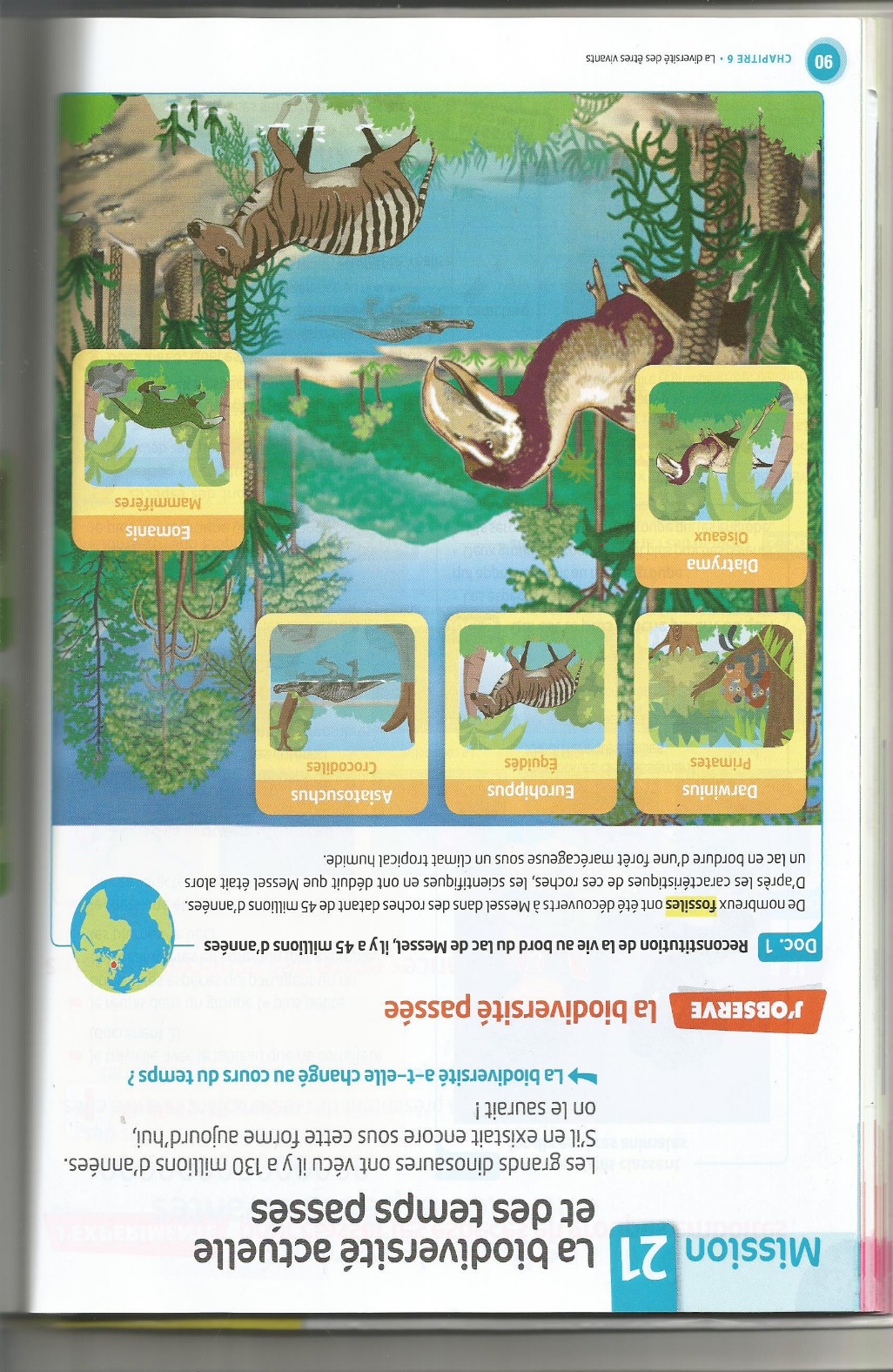 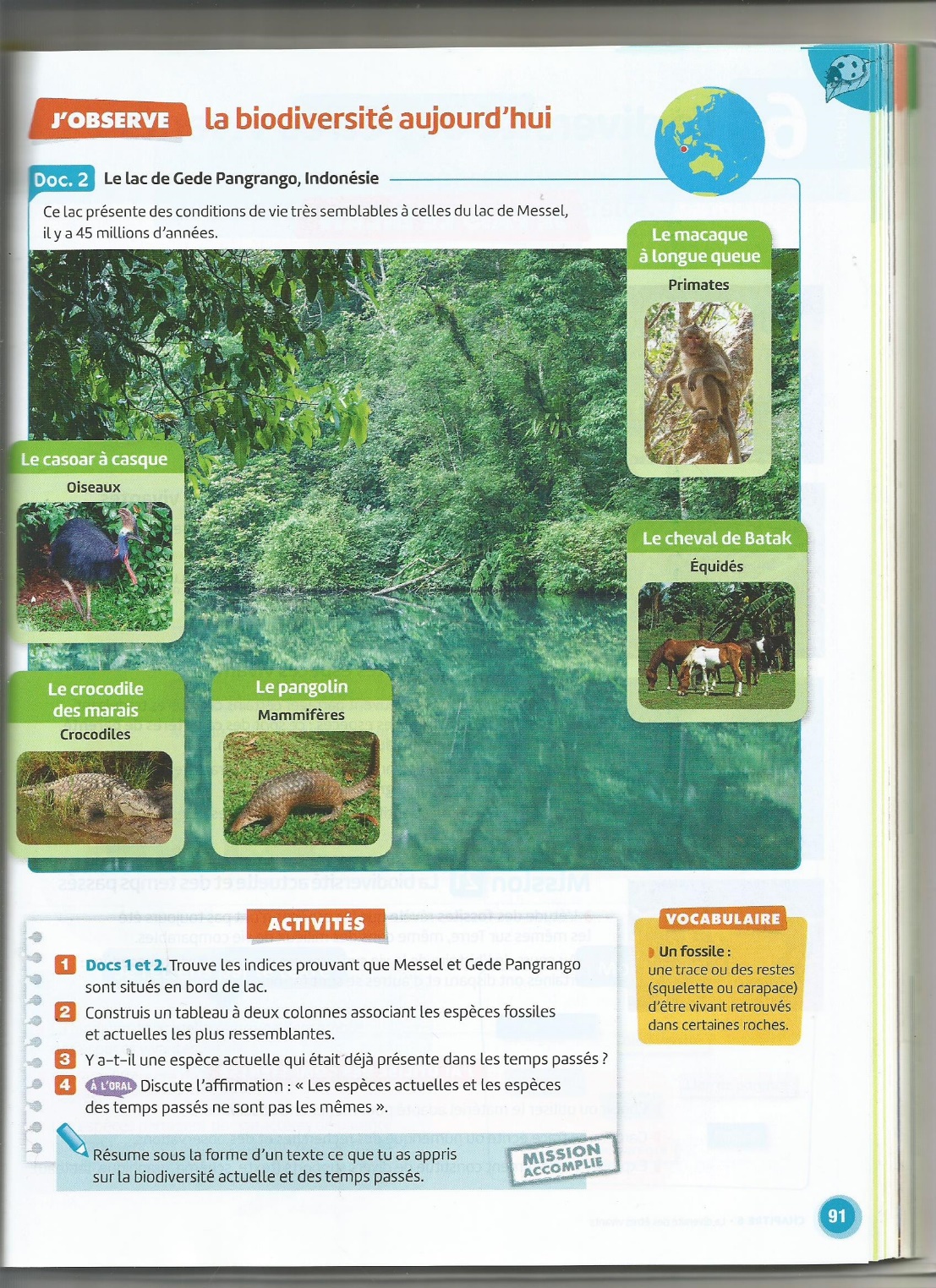 I- Problématique :La biodiversité a-t-elle changé au cours du temps ?II- Hypothèse :III- Vérifications : Livre pages 90-91  Mission 21Lire attentivement les documents 1 et 2 puis répondre aux questions de l’activité no 1,2,3 et 4.IV- Tirer une conclusion 	Collège des Dominicaines de Notre Dame de la Délivrande – ArayaClasse : CM2 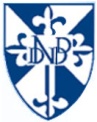 